Stageopdrachten 			      090-1 Outdoor Manager 1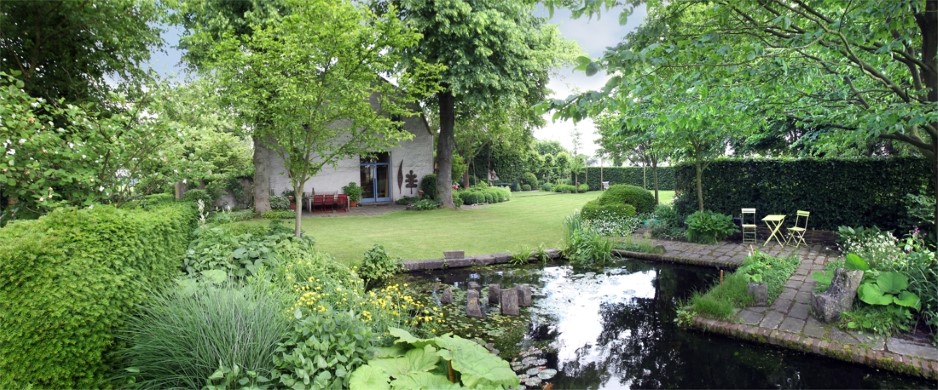 ‘Draagt zorg voor de uitvoering van het werk in natuur en leefomgeving’InleidingAan het eind van dit schooljaar ga je de Proeve van Bekwaamheid afleggen. Tijdens de stage bereid je je hierop voor met behulp van verschillende stageopdrachten.DoelVergelijk wat je op school hebt geleerd met hoe het op stage gaat, en bewijzen dat je kunt wat in de proeve wordt gevraagd.OpdrachtenZie de opdrachtenWerk voorbereiden onderhoud (4)Werk voorbereiden aanleg (5)Aansturen (6)Outdoor Manager 1 (7)InleverenAls je praktijkopleider het geheel goedkeurt (volgens de eisen van de proeve) print je je verslag uit en laat je het door hem/haar ondertekenen op de bijlage. De inleverdatum wordt door je docent vastgesteld.BeoordelingDe docent stelt in overleg met je praktijkopleider vast of de uitwerking van de stageopdrachten voldoende is geweest. Deze opdrachten zijn een voorwaarde voor de Proeve van Bekwaamheid, en gelden als aanvullend bewijsmateriaal.BijlageOndertekeningDe titel van deze stageopdracht is:………………………………………………………………………………………………………………...........De uitwerking van deze opdracht is naar waarheid ingevuldDatum, plaats:				……………………………………………………………………..Naam student:				……………………………………………………………………..Handtekening student:			……………………………………………………………………..Naam praktijkopleider:			……………………………………………………………………..Handtekening praktijkopleider:		……………………………………………………………………..